Préalable à toute démarche :L’étudiant doit obtenir un avis favorable de son Responsable de Filière indiquant qu’il est bien en capacité de mener un projet de stage à l’étranger.Remplir la Fiche Navette Pré-Projet de Mobilité avec le Responsable de filière et la déposer auprès de la Chargée de Mission International et Mobilité Avant le départ :Préparation du projet : Retirer le dossier de Projet de Stage à l’Étranger auprès de la Chargée de Mission International et Mobilité ;Rechercher et identifier la structure d’accueil à l’étranger – avec le soutien de la Chargée de Mission International et Mobilité ;Remplir et déposer le dossier de Projet de Stage à l’Étranger auprès de la Chargée de Mission International et Mobilité ;La chargée de mission international et mobilité fixe la date de passage en commission du dossier. Restez en contact !Commission de validation : La commission appréciera que l’étudiant fasse la preuve de sa volonté et de sa capacité à mener ce projet à terme (de la préparation à l’évaluation) ;La pertinence du projet au regard de l’antériorité du parcours de formation de l’étudiant ;La faisabilité et le réalisme du projet au regard de la situation de l’étudiant, des contraintes institutionnelles de l’ERTS et/ou du pays d’accueil, des coûts financiers, etc.Délibération et signature de la fiche d’évaluation du projet par les membres de la commission qui donne un avis favorable ou non.Préparation au séjour à l’étranger : Retrait, remplissage et envoi de la convention au futur lieu de stage pour signature, ainsi que des directives ou attendus de stage ;Demande de bourse de mobilité auprès de la Chargée de Mission International et Mobilité.Pendant le séjour :Suivi de l’étudiant et contacts avec le lieu de stage :L’étudiant s’assure d’un calendrier de contacts et des moyens utilisés (téléphone, mail, skype …)La fin du séjour :L’étudiant prendra soin de faire établir son attestation de stage – ou de présence – conformément à la convention de stage.Au retour de l’étudiant :Le Responsable de Pôle, le Responsable de Filière et la Chargée de Mission International et Mobilité s’assureront de l’accueil de l’étudiant, de sa réintégration au sein de l’ERTS et de sa promotion ainsi que de la valorisation de son séjour à l’étranger, notamment :Par l’information sur le déroulé de la formation durant l’absence de l’étudiant et le soutien à l’élaboration du rapport de stage ou d’autres dossiers ou travaux ;Par la réalisation du bilan général et la valorisation de la mobilité à travers la réalisation d’une vignette de présentation du séjour à l’étranger, ainsi que la participation à une manifestation internationale organisée par l’ERTS.L’étudiant doit déposer impérativement :Auprès du Responsable de filière, les évaluations et travaux en lien avec le stage ;Auprès de la Chargée de Mission International et Mobilité : le bilan de stage international et la vignette de présentation du séjour.Avez-vous déjà bénéficié d’une bourse de mobilité ? À quelle occasion ?1 – L’origine de votre projet de mobilité :Pourquoi avez-vous envie de faire un stage à l’étranger dans le cadre de votre formation de travailleur social ?2 – Votre destination :2.1 Quel est votre choix de destination ?2.2 Pourquoi ce choix de pays ?2.3 Si langue différente, quelle est votre maîtrise de la langue ?2.4 Qu’est-ce que vous connaissez de ce pays, de la ville de destination ?2.5 Qu’est-ce que vous connaissez du travail social dans ce pays ?2.6 Quelles sont vos recherches en cours, à venir ? (connaissance du travail social, politiques sociales, établissements, spécificité des publics etc.)3 – Vos objectifs pour ce stage :3.1 Vos objectifs pour ce stage :3.2 Lieu de stage envisagé, spécificité du public, type de structure, projet de l’établissement :(Précisez les coordonnées de l’établissement et du référent / tuteur de stage. Fournir les documents en annexe.)3.3 Date et durée de la mobilité (à préciser avec le Responsable de Filière) :4 – Les liens avec votre parcours de formation :(Stages précédents, sujet de mémoire etc.)4.1 Quels sont vos atouts pour mener à bien ce projet de mobilité ?5 – Votre budget prévisionnel :6 – Vos formalités administratives :Quelles sont les formalités à réaliser (passeport, visa, assurance(s), vaccins, visite médicale, extrait de casier judiciaire…) ?7 – Votre hébergement :7.1 Quel est l’hébergement envisagé : logement seul, colocation, foyer, famille… ? 7.2 Quelles démarches devez-vous faire ?8 – Votre famille, vos proches :8.1 Comment allez-vous vous préparer à l’éloignement ? (avec vos proches, votre famille …).8.2 Comment allez-vous maintenir les liens ? (avec vos proches, votre famille …)9 – L’interculturalité :9.1 Au sein du pays d’accueil, quelles sont les différences culturelles et professionnelles que vous avez pu identifier ?9.2 Comment envisagez-vous ces différences culturelles et professionnelles, ce « choc » culturel et professionnel ?10 – Votre formation :10.1 Comment allez-vous maintenir le contact avec votre formation en France ? (détail des dates et heures de RDV téléphonique avec vos formateurs accompagnants, voire avec votre responsable de filière)10.2 Comment allez-vous travailler les cours, les rattraper ? (à détailler)10.3 Modalités pédagogiques mise en place par la commission (sera remplie par la commission de validation du stage)10.4 Calendrier des regroupements personnalisés vue avec votre responsable de filière (cette page peut être remplacée par un tableau Excel)10.5 Comment allez-vous maintenir le contact avec votre Responsable de filière, la Chargée de Mission International et Mobilité ? (à détailler)11 – Les démarches complémentaires à réaliser pour mener à bien ce projet :12 – Êtes-vous ou avez-vous été sous traitement médical de longue durée ? Si oui, merci de nous signaler les précautions à mettre en place. Engagement de l’étudiant :L’étudiant prépare son dossier de mobilité comportant les éléments suivants :Le dossier Projet de stage à l’étranger ;Courrier officiel de l’établissement d’accueil confirmant qu’il est en mesure de vous accueillir ;Convention de stage à l’étranger accompagnée des attendus de stage ou du descriptif des objectifs ;Attestation de sécurité sociale – et une photocopie de la carte européenne de sécurité sociale (pour un séjour en Europe) ;Attestation d’assurance de couverture d’accident du travail, de responsabilité civile et de rapatriement ;Selon la destination, les photocopies des certificats de vaccins obligatoires et/ou conseillés ;Photocopie du passeport valide (et du visa) ;Photocopie du billet d’avion aller-retour ou du/des billet(s) de train.RIB pour le versement de votre subventionIl s’engage à :Respecter la convention ainsi que les principes élémentaires de prévention en matière de santé et de sécurité durant son séjour à l’étranger ;Et à restituer, à son retour, auprès de la promo et dans les manifestations à l’international organisé par l’ERTS, le fruit de son expérience de séjour à l’étranger.Si vous êtes en situation d’emploi, merci de présenter et faire signer votre dossier à votre employeur :0 = pas du tout satisfaisant, 3 = Très satisfaisant.Nom et Prénom :Age :Téléphone :Adresse email :Filière de formation :Responsable de filière :Statut (SE, VD etc) : Personne à prévenir :RessourcesRessourcesDépensesDépensesSalaireBillets d’avion Bourse Mobi-CentreBillets de trainAutre BourseAutre TransportsAide familialeHébergement (incluant les charges)DiversNourritureLoisirsCommunicationVaccination obligatoireVisite médicale obligatoireMédicament obligatoireAssurances (rapatriement, civiel, maladie …)Charges à payer en France pendant votre séjourTrajet aéroportDiversTotalTotalJe, soussigné, …………………………………………………………….., étudiant en ……………..année de ………………………………………………………………………………………, atteste avoir pris connaissance des principes et conditions liés à l’organisation et l’effectuation d’un stage à l’étranger, comme mentionnés ci-dessus.Je m’engage ainsi à en respecter l’ensemble des préconisations avant, pendant, et après mon séjour à l’étranger.Date : …………………………………………………….Signature : ……………………………………………….Je, soussigné, ……………………………………………………………………………………………………, employeur de …………….………………………………………………………………………………………, atteste avoir pris connaissance du dossier de stage à l’étranger, qui aura lieu du ………………………………… au …………………………………………Je suis d’accord / pas d’accord pour que mon (ma) salarié(e) effectue son stage à l’étranger selon les modalités décrites dans ce dossier.Date : …………………………………………………….Signature et cachet de l’employeur : ……………………………………………………………Support d’évaluation du projetDestination : ………………………………………………………………………………………………………………. Séjour du …………………….au …………….Stage : …………………………………………………………………………………………………………………………………………………………………………Support d’évaluation du projetDestination : ………………………………………………………………………………………………………………. Séjour du …………………….au …………….Stage : …………………………………………………………………………………………………………………………………………………………………………Support d’évaluation du projetDestination : ………………………………………………………………………………………………………………. Séjour du …………………….au …………….Stage : …………………………………………………………………………………………………………………………………………………………………………Support d’évaluation du projetDestination : ………………………………………………………………………………………………………………. Séjour du …………………….au …………….Stage : …………………………………………………………………………………………………………………………………………………………………………Support d’évaluation du projetDestination : ………………………………………………………………………………………………………………. Séjour du …………………….au …………….Stage : …………………………………………………………………………………………………………………………………………………………………………Support d’évaluation du projetDestination : ………………………………………………………………………………………………………………. Séjour du …………………….au …………….Stage : …………………………………………………………………………………………………………………………………………………………………………Support d’évaluation du projetDestination : ………………………………………………………………………………………………………………. Séjour du …………………….au …………….Stage : …………………………………………………………………………………………………………………………………………………………………………Support d’évaluation du projetDestination : ………………………………………………………………………………………………………………. Séjour du …………………….au …………….Stage : …………………………………………………………………………………………………………………………………………………………………………Support d’évaluation du projetDestination : ………………………………………………………………………………………………………………. Séjour du …………………….au …………….Stage : …………………………………………………………………………………………………………………………………………………………………………Étudiant : Responsable de filière :Date de l’évaluation :Date de l’évaluation :Date de l’évaluation :Filière :Promo : Filière :Promo : Filière :Promo : Filière :Promo : Filière :Promo : ItemsDescriptionDescriptionDescriptionÉvaluationÉvaluationÉvaluationRemarquesRemarquesItemsDescriptionDescriptionDescriptionOuiNonÀ améliorerEngagement dans sa formationAssiduité, régularité et implication dans sa formationAssiduité, régularité et implication dans sa formationAssiduité, régularité et implication dans sa formationAutonomieAvoir des informations sur les démarches administratives (possibilités de bourses, conditions, dossier aller et retour, etc.)Avoir des informations sur les démarches administratives (possibilités de bourses, conditions, dossier aller et retour, etc.)Avoir des informations sur les démarches administratives (possibilités de bourses, conditions, dossier aller et retour, etc.)AutonomieAvoir pris des informations sur les assurances rapatriement, d’accident du travail et de responsabilité civile, la couverture santé, les conditions d’accueil, d’hébergement, de transport … le coût financier du séjour …Avoir pris des informations sur les assurances rapatriement, d’accident du travail et de responsabilité civile, la couverture santé, les conditions d’accueil, d’hébergement, de transport … le coût financier du séjour …Avoir pris des informations sur les assurances rapatriement, d’accident du travail et de responsabilité civile, la couverture santé, les conditions d’accueil, d’hébergement, de transport … le coût financier du séjour …AutonomieNiveau linguistiqueNiveau linguistiqueNiveau linguistiquePertinence du projetInscription de la mobilité dans un projet pédagogique et professionnelInscription de la mobilité dans un projet pédagogique et professionnelInscription de la mobilité dans un projet pédagogique et professionnelMotivationsObjectifs personnels et attentes de l’étudiantObjectifs personnels et attentes de l’étudiantObjectifs personnels et attentes de l’étudiantMotivationsIntérêt pour la langue, la culture du pays de destination et le secteur professionnel : ses cadres d’exercice, modes de prise en charge …Intérêt pour la langue, la culture du pays de destination et le secteur professionnel : ses cadres d’exercice, modes de prise en charge …Intérêt pour la langue, la culture du pays de destination et le secteur professionnel : ses cadres d’exercice, modes de prise en charge …MotivationsIdentification du lieu de stage, de ses missions, de son public …Identification du lieu de stage, de ses missions, de son public …Identification du lieu de stage, de ses missions, de son public …AvisFavorableDéfavorableDéfavorableDéfavorableDéfavorableDéfavorableAppréciation et signatures des membres de la commission de validationBilan de Mobilité Étudiant :                                  Intitulé du stage :                                    Pays et nom de la structure : Bilan de Mobilité Étudiant :                                  Intitulé du stage :                                    Pays et nom de la structure : Bilan de Mobilité Étudiant :                                  Intitulé du stage :                                    Pays et nom de la structure : Bilan de Mobilité Étudiant :                                  Intitulé du stage :                                    Pays et nom de la structure : Bilan de Mobilité Étudiant :                                  Intitulé du stage :                                    Pays et nom de la structure : Bilan de Mobilité Étudiant :                                  Intitulé du stage :                                    Pays et nom de la structure : Niveau de satisfaction0123RemarquesRemarquesAvant votre départInformation sur le dispositif MobilitéOrganisation globaleAccompagnement administratif et pédagogiquePendant le séjourAccueil sur le lieu de stageSuivi pédagogique sur le lieu de stageAccompagnement par votre formateur référentA votre retourRéintégration dans la formation et la promotionExpériences et apprentissagesRéalisation des objectifsEn quelques mots, comment qualifieriez-vous cette expérience ?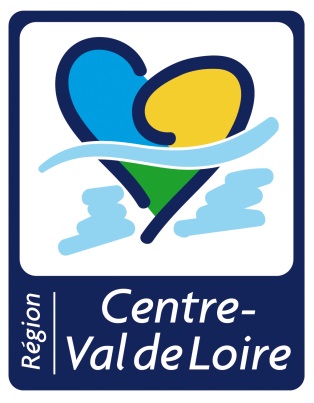 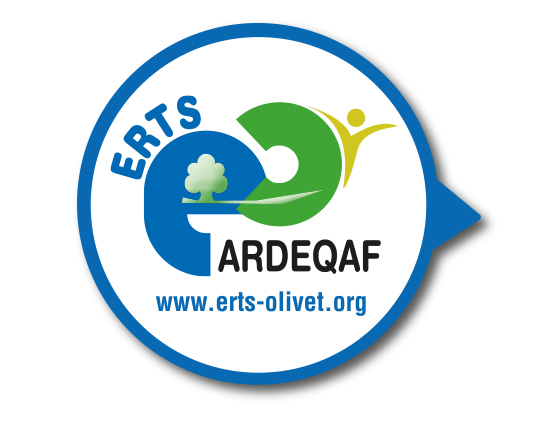 